湖南科技大学艺术学院艺术硕士研究生专业学位论文写作规范依照中华人民共和国国家标准《学位论文编写规则》(GB/T 7713.1—2006)、《中国高等学校社会科学学报编排规范》、《艺术硕士专业学位基本要求》、全国艺术硕士教育指导委员会颁发的《艺术硕士研究生专业学位论文写作规范》，《湖南科技大学研究生学位论文撰写规范》等要求，制定湖南科技大学艺术硕士研究生专业学位论文写作规范。一、学位论文构成学位论文包括前置部分、正文部分、后置部分。前置部分一般包括：封面、英文内封、题名页、学位论文原创性声明和学位论文版权使用授权书、摘要(中文、英文)、目录等。必要时，前置部分还可加插图索引、附表索引以及符号、标号、缩略词、首字母缩写、单位、术语、名词等注释表等，放在目录页之前。正文部分包括：引言或绪论、论文主体、结论、参考文献等。后置部分包括：附录（必要时）、攻读学位期间发表的论文与科研成果清单、致谢等。二、学位论文内容（一）题目1.标题标题应突出主题，正标题一般不超过 20 个字（可另加副标题）。论文标题中不要出现“浅谈”“初探”“浅论”等字样，可用“论”“研究”“探析”等表述。建议直接表述研究的对象和问题。2.选题选题须与专业实践能力展示紧密结合。须根据所学的理论知识，结合专业特点，针对本人在专业实践中的问题思考、案例分析、原理运用、方法研究、创新探索等进行阐述；选题应有研究价值，体现作者的独立思考和一定的创新意识；为了确保选题的原创性和创新性，作者须全面查阅资料，了解已有研究成果。应通过网络、图书馆、书店、社会调查等途径，充分掌握与选题相关的资料和信息；为了确保选题的可行性，除了上述资料的掌握之外，作者还需要考虑自己的专业知识和能力能否胜任该选题的研究工作。（二）摘要与关键词1.摘要摘要是论文内容的简要陈述，须概述全文的主要观点，是一篇具有独立性和完整性的短文。摘要中无须叙述艺术家简介、作品简介等资料性内容。摘要的字数掌握在 200—400 字左右。2.关键词关键词是供检索用的主题词条，应采用能覆盖论文主要内容的通用技术词条，一般列3～6个，供读者把握文本内容关键信息，方便读者在网络上输入这些词能够搜索到作者的文章。按词条的外延层次排列（外延大的排   在前面）。（三）论文正文论文正文包括引言（或绪论）、论文主体、结论及参考文献等部分。1.引言（或前言）引言（或绪论）一般单独作为一章排写。引言（或绪论）应包括：本研究课题的研究背景与意义；国内外文献综述；陈述个人独到的研究视角（思路）和文章的基本研究思路。2.论文主体正文为专业学位论文的主要部分，应该内容充实，论据充分、可靠，论证有力，主题明确，结构合理，层次清楚，重点突出，文字简练、语言通顺。建议采用相对集中的结构安排方式，其组织形式类似学术刊物发表的文章，避免因章节划分过细而导致结构零散。正文各部分可以用“一、二、三”等序号及相关标题分隔。目录内容也相应以序号“一、二、三”等领首，再下一级为“（一）（二）（三）”等，再下一级为“1.2.3.”等，再下一级为“（1）（2）（3）”等。根据论文内容写作的实际需要确定论文目录的层级数量。3.结论学位论文的结论单独作为最后一章排写。结论（或结语）概括个人的全部看法；通过结论，读者能够集中了解作者在专业实践中的问题思考、案例分析、原理运用、方法研究、创新探索等方面的观点。避免写成结束语。    （四）注释与参考文献注释采用脚注方式，列于每一页下方；参考文献列于文末。注释及参考文献的标注基本原则是信息要齐全，须包括：作者（或编者）、文献名称（标题）、出版单位名称（出版社或期刊名）、年份、页码或页码范围。文本中引用他人言论时须注明出处。直接引用他人言论时须加引号，并在引文后面加注；间接引用他人言论（用自己的语言谈他人的观点）时，在后面也应加注。全文直接引语不宜太多。某些词语或句子需要解释，也可采用注释方式。参考文献不必列出书籍页码（如果只是书籍的某章节，须注明起止页码）。直接相关的文献要全部罗列，间接相关的文献可选择重要的罗列。中文参考文献按作者姓名拼音字母顺序排列；外文参考文献按西文字母次序排列。文本核心部分字数不少于 0.8万（不含谱例、图表，个别专业方向另有字数要求）。（五）附录附录部分可放置大篇幅的谱例、个人作品、图片、翻译的外文资料、说明等。    （六）攻读学位期间发表的论文与科研成果清单应列出攻读学位期间发表的与学位论文内容相关的学术论文和研究成果，按发表的时间顺序列出，研究成果可以是在学期间参加的研究项目、获得专利、获奖情况等。 编写格式与参考文献相同。   （七）致谢对导师和给予指导或协助完成学位论文工作的组织和个人表示感谢。内容应简洁明了、实事求是。对课题给予资助者也应予感谢。三、关于写作（一）扣题文本内容应该紧扣标题，避免出现跑题现象。除了一般跑题现象外，还有两种不易发现的情况。一种是偷换概念，例如把“艺术与自然的关系”换为“艺术与生活的关系”。另一种是置换概念，标题是大概念，文本却是小概念，或者相反。例如标题是“音乐学”，文本内容则是“音乐美学”；标题是“钢琴集体课”，文本内容却是“器乐集体课”。（二）结构文本按照内容的不同方面应采用二级标题划分出几个部分；各部分内容应避免重复叙述。有时候需要重复，应采用这样的方式：如果该内容前部分已经详述，后面可用“如前所述+简略复述”的方式；如果该内容主要在后部分详述，前部分可用“简述+详见后述”的方式。此外，各部分篇幅应相同或相似，不宜有显著差异。（三）内容文本内容可分知识性内容和思想性内容。知识性内容不能出现硬伤，如人物和作品张冠李戴、学科术语运用有误等。思想性内容即个人看法，应避免出现原则问题，如政治问题、伦理问题、民族问题、宗教问题等。（四）语言文本应采用理论性书写语言，避免口语化和文学化。理论性书写语言逻辑性强，技术含量高。它包括技术术语、认知术语和情感术语。技术术语如基本乐理、技术理论中的术语；认知术语如艺术史和其他学科理论中的术语；情感术语如乐谱上的表情提示语和对音乐感受的描述等。四、关于学术道德与规范（一）不抄袭他人研究成果如需要引用，无论是直接引用还是间接引用，都须注明出处；即便没有引用，但受其启发，也应将其作为参考文献罗列在文后。按照规定，论文内容与前人论述内容的重复率不得超过 10%。（二）论文中采用的图表或图像均应标明出处。即便是自己绘制的乐谱和摄制的图像，也应标明来源（根据作品哪个版本的乐谱或录音的记谱），以及本人摄制的字样。摄影或摄像截图的采用，除了标明出处之外，还要避免侵犯他人的肖像权等。五、文字编印与排版要求   （一）页面要求页面：论文需用A4纸（210 mm×297 mm）印刷，页眉、页脚20mm，上、下页边距为30mm，左、右边距为25mm。页眉：从目录页开始往后须有页眉：目录页页眉为“湖南科技大学□士学位论文”（符号□用“博”或“硕”字替代）；从正文开始奇数页页眉：“湖南科技大学□士学位论文（专业学位论文为“湖南科技大学××□士学位论文，××用专业学位类别替代）；偶数页页眉为章的标题”。页眉五号宋体，居中。页码：原创申明页之后到目录页前的前置部分，页码用小写罗马数字表示，正文第一页往后各部分用阿拉伯数字连续编写页码。页码置于页脚，格式为“-4-”，5号Times New Roman字体，居中放置。内封、论文原创性声明与授权书等不编页码。   （二）正文字体、字号及行距各章题序及标题					小2号宋体加粗，上下各空一行；各节题序及标题			    	小3号宋体加粗，上下各空0.5行；各节的二级题序及标题				4号宋体加粗，上下各空0.5行；各节的三级题序及标题				小4号宋体加粗，上下各空0.5行；条、款、项						均采用小4号宋体加粗，上下不空；正文用小4号宋体。附录的编排格式与正文相同。章、节、条三级标题为单倍行距，正文为1.25倍行距，段前、段后无空行。   （三）正文层次正文层次的编排建议用以下格式：   （四）插图编排    插图应与文字紧密配合，文图相符。每个图均应有图题（由图号和图名组成）。图号按章编排，如第1章第1图的图号为“图1.1”等。图题置于图下，插图为艺术作品应标注作品名称、作者姓名、作品类别、创作年代等信息，插图为照片应该标注作品名称、拍摄者姓名、拍摄时间等信息。不建议使用网络图片，如果确有需要，可选择具有学术型、权威性的博物馆、美术馆、图书馆或相关官方网站图片，且需要标注网址。    插图与其图题为一个整体，不得拆开排写于两页。插图处的空白页不够排写该图整体时，可将其后文字部分提前排写，将图移至次页最前面。   （五）参考文献    参考文献书写格式应符合GB7714-87《文后参考文献著录规则》。参考文献著录应项目齐全、内容完整、顺序正确、标点无误。具体要求如下：    1.著录格式：参考文献的序号左顶格，并用数字加方括号表示，如［1］，［2］，…，每一参考文献条目的最后不用加结束符。在参考文献中的标点符号都采用“半角标点符号＋空格”形式。2.排列顺序：根据正文中首次引用出现的先后次序递增，或者按第一作者姓的英文字母或拼音字母的英文字母顺序递增，与正文中的指示序号一致。   3.作者姓名：只有3位及以内作者的，其姓名全部列上，中外作者一律姓前名后，外国人的名可用第一个字母的大写代替，如：William E.(名) Johns（姓）在参考文献中应写为Johns W.E.；有3位以上作者的，只列前3位，其后加“，等”或“，et al”。   4.参考文献类型及标识：根据GB3469规定，对各类参考文献应在题名后用方括号加单字母方式加以标识。    以纸张为载体的传统文献类型及标识，见表1。非纸张型载体的电子文献类型及标识：对于数据库（Database）、计算机程序（Computer Program）、光盘图书（Monograph on CD-ROM）、电子公告（Electronic Bulletin Board）等非纸张型载体的电子文献类型的标识，见表2。表1  传统文献的类型标识表2  电子文献的类型标识    以纸张为载体的传统文献在引作为参考文献时不必著明其载体类型，而非纸张型载体的电子文献当被引用为参考文献时需在参考文献类型标识中同时表明其载体类型，见表3。这样，非纸张型载体类型的参考文献类型标识格式为：[电子文献类型标识/载体类型标识]，如：    [DB/OL] 联机网上数据库（Database online）    [DB/MT] 磁带数据库（Database on magnetic tape）    [M/CD]  光盘图书（Monograph on CD-ROM）    [CP/DK] 磁盘软件（Computer Program on disk）    [J/OL]   网上期刊磁盘软件（serial online）    [EB/OL] 网上电子公告（Electronic Bulletin Board online）表3  非纸张型载体的类型标识    5.著录格式其它说明：原本就缺少某一项时，可将该项连同与其对应的标点符号一起略去；页码不可省略，起止页码间用“-”相隔，不同的引用范围间用“,”相隔。    参 考 文 献（4个字居中，小4号加粗），具体文献条目每条另起行，顶格，用小5号宋体，所有符号均为半角。                                                                                                                                                  （六）封面及题名页    1.封面（见附件1）    学位论文封面采用固定的格式。以下为填写项目及字体要求：分类号：按《中国图书分类法》，根据学位论文的研究内容确定。密级：仅限于涉密学位论文填写，密级应根据涉密学位论文确定，分绝密、机密和秘密三级，并注明保密期限。非涉密学位论文不得填写密级。研究生、导师、学科（专业学位类别）、研究方向（专业领域）等项目名称采用小3号宋体加粗，所填内容用4号宋体。论文题目：2号宋体加粗。    2.英文内封 (见附件2)论文题目：2号Times New Roman加粗。学位申请人、导师姓名及职称，所填内容用4号Times New Roman。    3.题名页（见附件3）论文题目：2号宋体加粗。学位类型、学位申请人、导师姓名及职称、学院名称、学位专业、研究方向、论文提交日期：采用4号宋体加粗，所填内容采用4号宋体。    （七）原创性声明和版权使用授权书（下载附件4）学位论文必须在内封后加上一页“学位论文原创性声明”和“版权使用授权书”，标题用小2号仿宋体加粗；其它文字4号仿宋体。声明和授权书签名处应以手书签名，不要打印。    （八）摘要及关键词摘要题头应居中，中文摘要字样如下：摘    要（小2号宋体加粗）隔行书写摘要的文字部分。（字体为小4号宋体）摘要文字之后隔一行顶格（齐版心左边线）：关键词：	词		；词		；…	；词（小4号黑体）	（关键词3-8个，小4号黑体字）英文摘要字样为：1.ABSTRACT（小2号Times New Roman加粗，另起页）然后隔行书写摘要的文字部分。（字体为小4号Times New Roman）摘要文字之后隔一行顶格（齐版心左边线）：Key Words：	   ；		；…	；(小4号Times New Roman加粗)附录中非中文撰写的学位论文的详细中文摘要，用小2号宋体加粗居中书写中文标题，摘要内容用小4号宋体。   （九）印刷与装订    1. 印刷封面、英文内封、题名页、论文原创性声明与授权书（中文文字，签字为本人手书）、致谢等单占一张纸，单面印刷。中、外文摘要、目录、论文的每章、参考文献及每个附录的起页从单页号开始，双面印刷。博士学位论文封面用深红色铜板纸，硕士学位论文封面用白色铜板纸。   2. 装订顺序            （1）中文封面                                                           （2）英文内封  （3）题名页                         （4）论文原创性声明、授权书（5）中文摘要                                （6）英文摘要                                                                （7）目录  （8）正文       （9）附录（必要时）      （10）攻读学位期间发表的论文与科研成果清单  （11）致谢                            论文装订成本后必须切边。   （十）电子版学位论文除按规定印刷论文外，还需在论文答辩完成后，还须按图书馆提交学位论文系统要求提交学位论文电子版。   （十一）附件    附件1：封面示例    附件2：英文内封示例    附件3：题名页示例    附件4：学位论文原创性声明和版权使用授权书附件5：目录、论文主体及参考文献示例（附件1  封面示例）                                                   密      级：（小四宋体）                                                   中图分类号：                                                   （小四Times New Roman）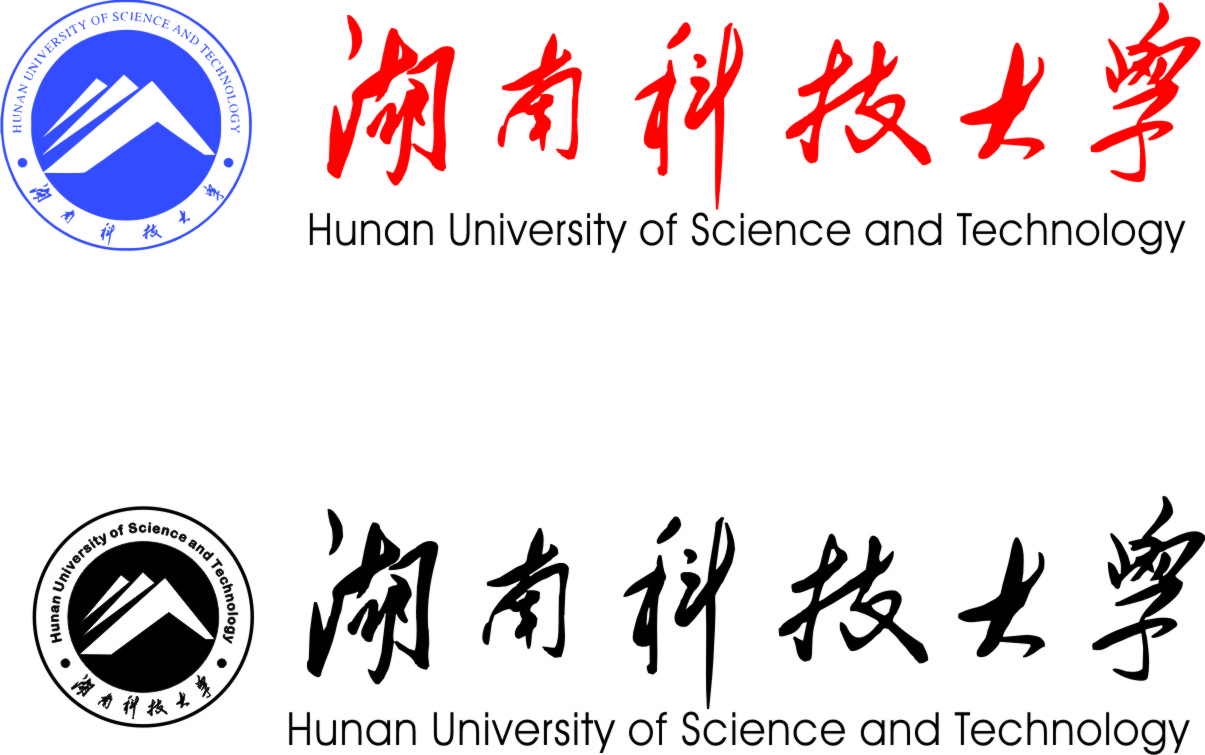                  □士学位论文                            研究生创新能力的培养（论文题目，二号宋体加粗）                研 究 生：（盲审版此处不填写）                导    师：（盲审版此处不填写）                学    科：                研究方向：                                年     月（附件1  封面示例）                                                   密      级：（小四宋体）                                                   中图分类号：                                                   （小四Times New Roman）              □士学位论文                           研究生创新能力的培养（论文题目，二号宋体加粗）                研 究 生：（盲审版此处不填写）                导    师：（盲审版此处不填写）                专业类别：                专业领域：                               年     月                      （专业学位用，打印时去掉本行）（附件2    英文内封示例）A Dissertation Submitted for the Doctor Degree （博士用此项）A Thesis Submitted for the Degree of Master（硕士用此项）On the Development of the Creativity of Postgraduates（论文题目，二号Times New Roman加粗）         Candidate：   四号Times New Roman                  Supervisor and Rank：   四号Times New Roman           （附件3    题名页示例）研究生创新能力的培养（论文题目，二号宋体加粗）（附件4      学位论文原创性声明与版权使用授权书）学位论文原创性声明本人郑重声明：所呈交的论文是本人在导师的指导下独立进行研究所取得的研究成果。除了文中特别加以标注引用的内容外，本论文不包含任何其他个人或集体已经发表或撰写的成果作品。对本文的研究做出重要贡献的个人和集体，均已在文中以明确方式标明。本人完全意识到本声明的法律后果由本人承担。作者签名：						日期：   年    月    日学位论文版权使用授权书本学位论文作者完全了解学校有关保留、使用学位论文的规定，同意学校保留并向国家有关部门或机构送交论文的复印件和电子版，允许论文被查阅和借阅。本人授权湖南科技大学可以将本学位论文的全部或部分内容编入有关数据库进行检索，可以采用影印、缩印或扫描等复制手段保存和汇编本学位论文。涉密论文按学校规定处理。作者签名：					     日期：   年    月    日导师签名：                   日期：   年    月    日（附件5 目录、论文主体及参考文献示例）  摘 要摘要内容。字体为小4号宋体。摘要是论文内容的简要陈述，是一篇具有独立性和完整性的短文。主要是概述全文的主要观点。摘要是在论文完成之后再总结概括。摘要中不要再叙述艺术家简介、作品简介等资料性内容。摘要的字数掌握在 200—400 字左右。英文摘要与中文摘要的内容一致。关键词：关键词1；关键词2；…；关键词N （关键词3-6个，小4号黑体字。关键词是供检索用的主题词条，应采用能覆盖论文主要内容的通用技术词条。关键词一般列3～8个，按词条的外延层次排列（外延大的排   在前面）。）AbstractFirst paragraph of abstract. abstract, abstract, abstract, abstract, abstract, abstract, abstract, abstract, abstract. 字体为小4号Times New RomanOther paragraphs of abstract. abstract, abstract, abstract, abstract, abstract, abstract, abstract, abstract, abstract. 字体为小4号Times New RomanKeywords:  Keyword 1; Keyword 2; …; Keyword N (小4号Times New Roman加粗)目 录摘 要	1Abstract	20一	本章标题	1（一）节标题	11.各节的二级标题（章的三级标题）	1二	本章标题	3（一）节标题	3	结论	4参考文献	5附录A 攻读学位期间发表的论文与科研成果清单	7致  谢	8*在全文定稿后，再更新目录域，再按要求修改目录的格式。附录A 攻读学位期间发表的论文与科研成果清单发表的论文编写格式与参考文献相同。知识产权获奖参加的研究项目  （注：盲审版时隐去作者姓名，使用第几作者）致  谢致谢部分的内容。对导师和给予指导或协助完成学位论文工作的组织和个人表示感谢。内容应简洁明了、实事求是。对课题给予资助者也应予感谢。（盲审版请隐去作者及导师姓名）WORD文档排版的一些说明（本页仅供参考，最后要删除）所有的编号项，其编号不应手工录入，而是通过WORD软件的相应功能进行自动编号。图、表的标题是通过“引用”功能区中的“插入题注”的功能插入的。对编号项进行引用时，相应的编号也不应手工录入，应通过“引用”功能区中的“交叉引用”功能插入对相应编号项的引用（如果是公式的引用，相应的编号的插入方法由所用的公式编辑软件而定）。如果发现编号项的未更新（含编号项本身的编号或对编号项的引用），按“F9”键，或选中相应的文本并在右键菜单中选择“更新域”，即可实现改为正确编号。对某个编号项的引用（例如参考文献的引用、生成的目录）的字符串，可以被当成一个普通的字符串进行进一步的编辑。但如果更新该引用域，又会变成默认的引用字符串。因此，建议在全文定稿后，对各引用字符串进行最后的格式编辑，再选中全文，按CTRL+F11组合键防止更新域功能对它们的更改，相应的引用域将不再变化。需要重新更新域时，可选中相应的文字按CTRL+SHIFT+F11组合键使更新域功能再次对它有效。最好不要用WORD自带的绘图功能来绘图。建议使用其他的绘图软件绘图，再将所绘制的矢量图插入。（除引用的参考文献中的图外，其他的图不要截图）章节条款项第□章  □□……□X．1  □□……□    -----------正文X．1．1  □□……□    -----------正文X．1．1．1  □□……□      -------------正文1．□□…□  ------------正文（1）--------正文1、每章（附录）另起页，章标题居中排，章编号用大写数字。2、节、条标题顶格，X为阿拉伯数字的章编号。3、款、项标题空2格起排。4、各层次题序及标题不得置于页面的最后一行（孤行）。参考文献类型期刊文章(Journal)专著(Monograph)论文集(Conferennce Proceeding)（单篇论文）学位论文(Dissertation)专利(Patent)类型标识JMCADP参考文献类型标准(Standard)报纸文章(Newspaper)报告(Report)资料汇编(General)其它文献类型标识SNRGZ参考文献类型数据库计算机程序图书电子公告类型标识DBCPMEB非纸张型载体磁带磁盘光盘联机网络载体类型标识MTDKCDOL学位类型    学术型学位或专业学位                  作者姓名 四号宋体（盲审版此处不填写）             作者学号 四号宋体（盲审版此处不填写）            学科（专业学位类别)         四号宋体           研究方向（专业领域)         四号宋体           导师姓名及职称 四号宋体（盲审版此处不填写）           实践导师姓名及职称 四号宋体（无实践导师，此项不填）           所在学院         四号宋体           论文提交日期   四号宋体（例2017年6月）    